Do školního sešitu vypočítej příklady – sčítání, odčitání, násobení/dělení racionálních čísel. Vše jsme probírali, kdo si neví rady, podívejte se na youtube https://www.youtube.com/watch?v=aqj_ZdHGoro&list=PLSqKJP6W-MUYn4x_WdeP2YpuR0t5VY_Q2&index=6https://www.youtube.com/watch?v=7fGD4-__o1o&list=PLSqKJP6W-MUYn4x_WdeP2YpuR0t5VY_Q2&index=7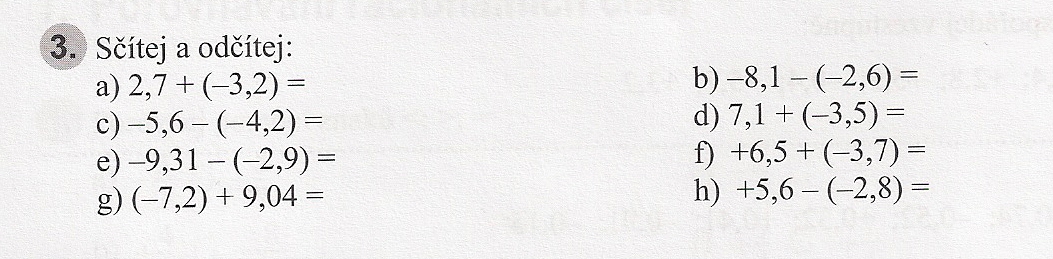 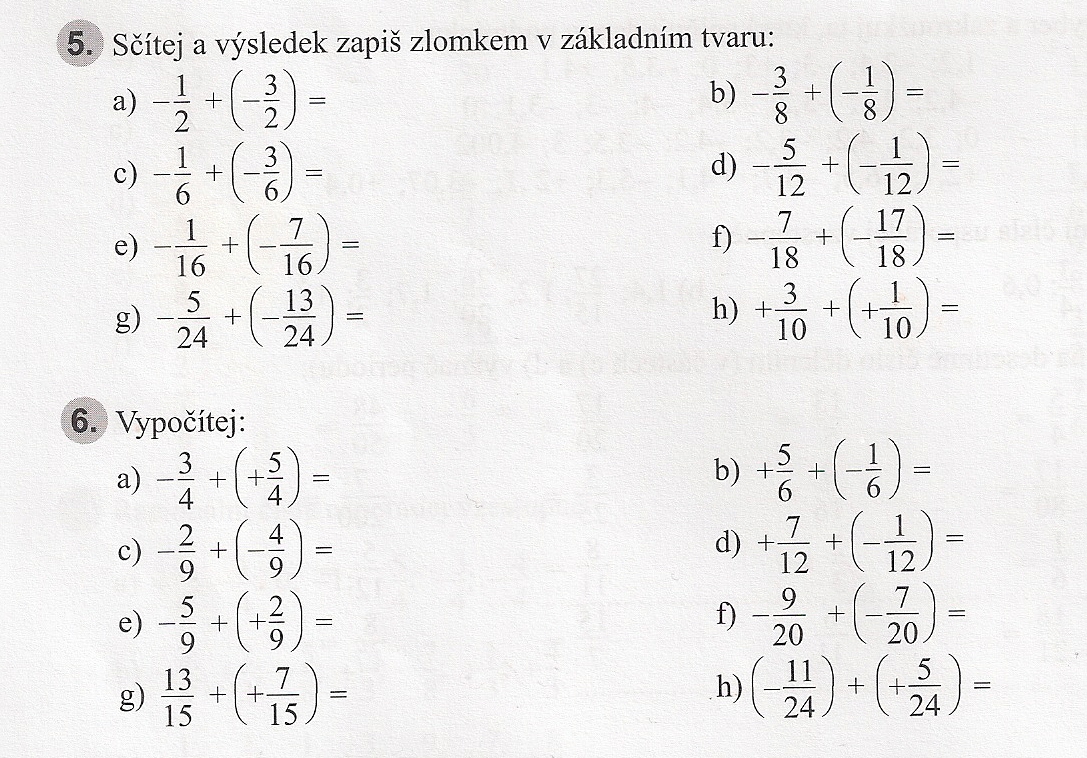 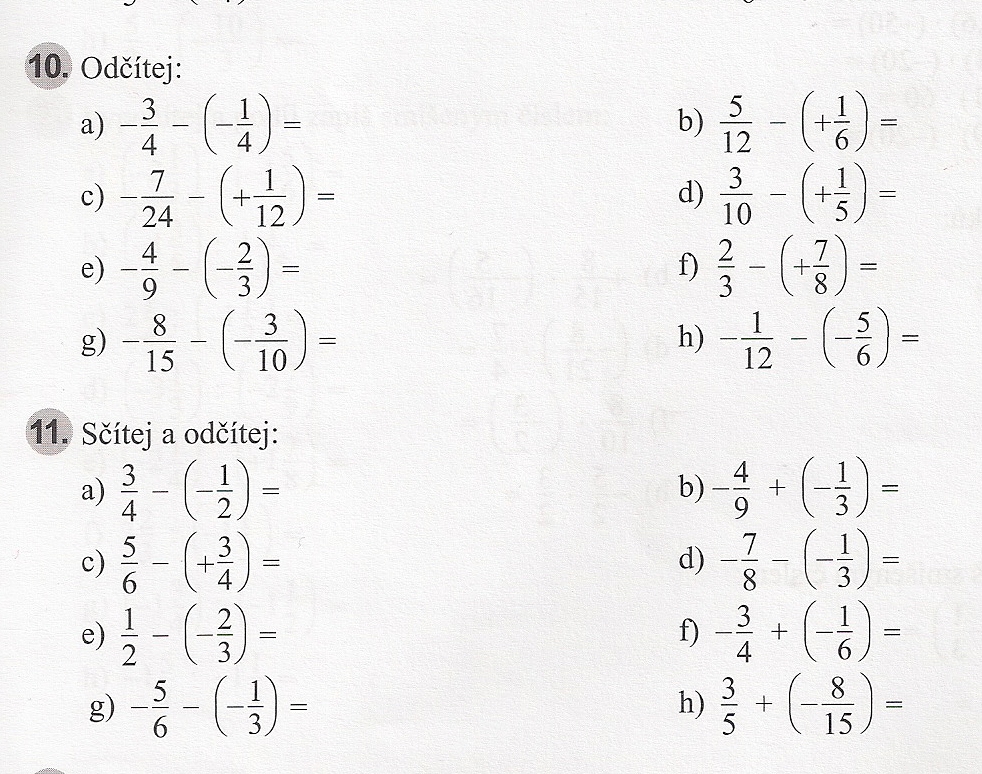 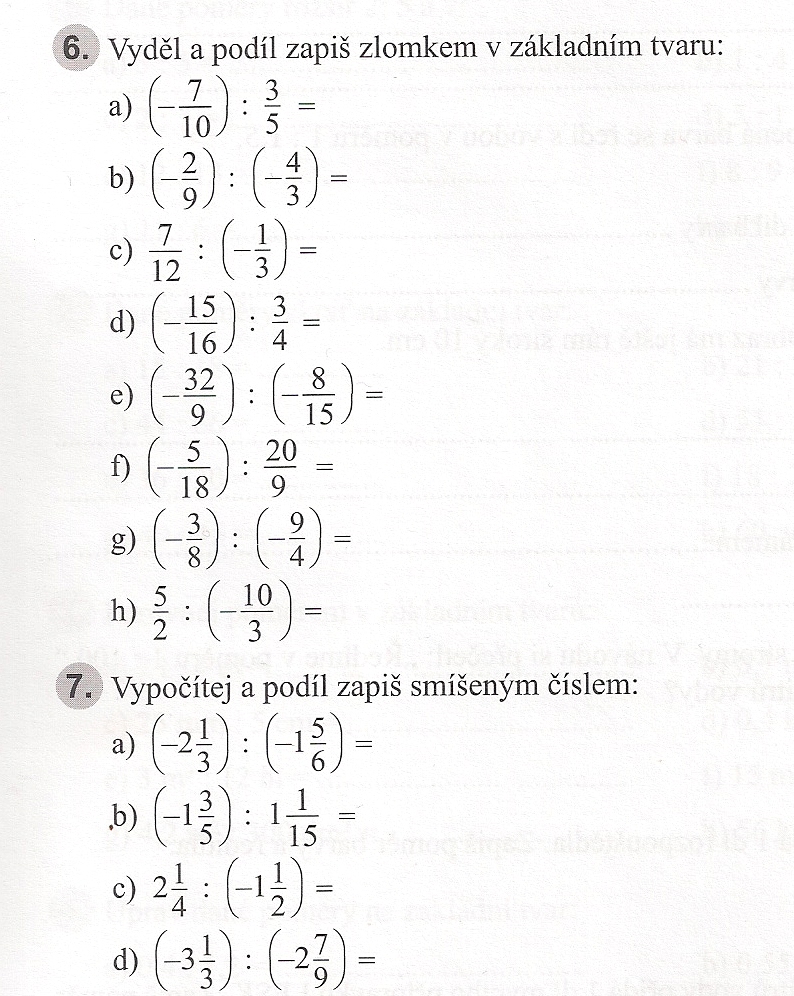 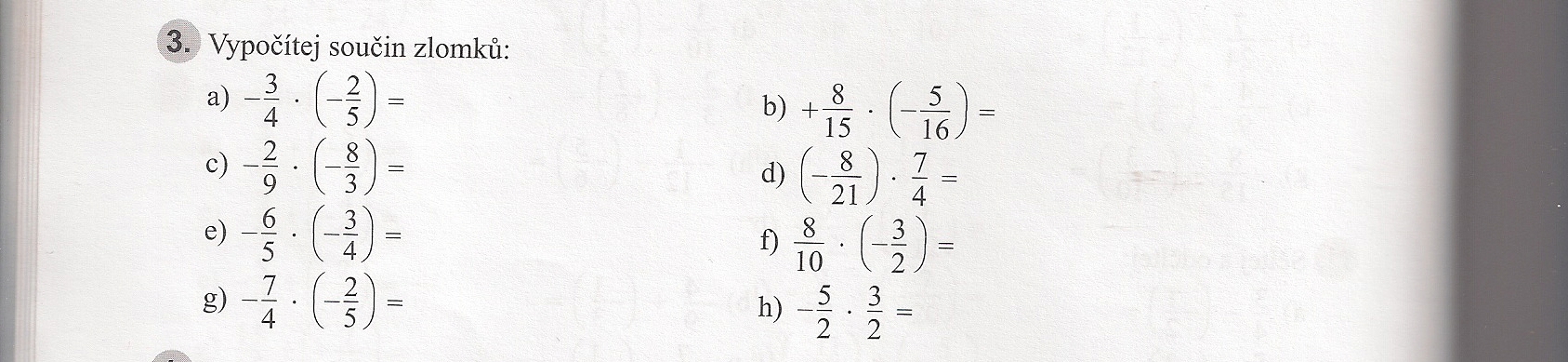 